РАБОЧАЯ ПРОГРАММАучителя русского языка и литературывысшей квалификационной категорииТолкачёвой Светланы Владимировныпо учебному предмету«Литература»в 9 классе2022 - 2023 учебный годПояснительная запискак рабочей программе по литературе 9 классДанная рабочая программа по предмету «Литература» для 9 класса составлена в соответствии со следующими нормативно-правовыми документами:Федеральный закон от 29 декабря 2012 года № 273 «Об образовании в Российской Федерации»;Приказ Министерства образования и науки РФ от 06.10.2009 г. № 373 (ред. от 26.11.2010) «Об утверждении и введении в действие федерального государственного образовательного стандарта основного общего образования»;Приказ министра образования Московской области от 22.05.2015 № 270 «О введении федерального государственного образовательного стандарта основного общего образования в плановом режиме в общеобразовательных организациях в Московской области»;Постановление Главного государственного санитарного врача России от 24.11.2015 № 81 О внесении изменений № 3 в СанПиН 2.4.2.2821-10 "Санитарно-эпидемиологические требования к условиям и организации обучения, содержания в общеобразовательных организациях";Постановление Главного государственного санитарного врача Российской Федерации от 28.09.2020 «Об утверждении санитарных правил СП 2.4.3648-20 «Санитарно-эпидемиологические требования к организации воспитания и обучения, отдыха и оздоровления детей и молодежи»;Приказ Минпросвещения России от 23 декабря 2020 года №766 «О внесении изменений в федеральный перечень учебников, допущенных к использованию при реализации имеющих государственную аккредитацию образовательных программ начального общего, основного общего, среднего общего образования организациями, осуществляющими образовательную деятельность, утвержденный приказом Министерства просвещения Российской Федерации от 20 мая 2020 г. № 254»;Основная образовательная программа основного общего образования ОАНО «Гимназия имени Петра Первого»;Учебный план ОАНО «Гимназия имени Петра Первого» на 2022-2023 учебный год;Авторская программа Ладыженской Т.А. для общеобразовательных учреждений «Русский язык 5-9 классы». М. Просвещение.                   Цели:• формирование духовно развитой личности, обладающей гуманистическим мировоззрением, национальным самосознанием и общероссийским гражданским сознанием, чувством патриотизма;• развитие интеллектуальных и творческих способностей учащихся, необходимых для успешной социализации и самореализации личности;• постижение учащимися вершинных произведений отечественной и мировой литературы, их чтение и анализ, основанный на понимании образной природы искусства слова, опирающийся на принципы единства художественной формы и содержания, связи искусства с жизнью, историзма;• поэтапное, последовательное формирование умений читать, комментировать, анализировать и интерпретировать художественный текст;• овладение возможными алгоритмами постижения смыслов, заложенных в художественном тексте (или любом другом речевом высказывании), и создание собственного текста, представление своих оценок и суждений по поводу прочитанного;• овладение важнейшими общеучебными умениями и универсальными учебными действиями (формулировать цели деятельности, планировать ее, осуществлять библиографический поиск, находить и обрабатывать необходимую информацию из различных источников, включая Интернет и др.);• использование опыта общения с произведениями художественной литературы в повседневной жизни и учебной деятельности, речевом самосовершенствовании.        В рабочей программе курс 9 класса представлен разделами: Устное народное творчество. Древнерусская литература. Русская литература XVIII века. Русская литература ХIХ века. Русская литература XХ века. Литература народов России. Зарубежная литература. Обзоры.Сведения по теории и истории литературы.  Общая характеристика курса и место предмета в учебном планеРабочая программа рассчитана на 102 часа (3 часа в неделю). Содержание учебно-методического комплекта полностью соответствует Примерной программе по литературе основного общего образования, обязательному минимуму содержания. Комплект рекомендован Министерством образования РФ.Планируемые образовательные результатыЛичностные результатыОбучающийся научитсяопределять российскую гражданскую идентичности: патриотизм, любовь и уважение к Отечеству, чувство гордости за свою Родину, прошлое и настоящее многонационального народа России;осознавать свою этническую принадлежность, знать историю, язык, культуру своего народа, своего края, основы культурного наследия народов России и человечества; усваивать гуманистические, демократические и традиционные ценности многонационального российского общества;воспитывать чувство ответственности и долга перед Родиной;формировать ответственное отношение к учению, готовность и способность к саморазвитию и самообразованию на основе мотивации к обучению и познанию, осознанному выбору и построению дальнейшей индивидуальной траектории образования на базе ориентировки в мире профессий и профессиональных предпочтений с учётом устойчивых познавательных интересов;формировать целостное мировоззрение, соответствующее современному уровню развития науки и общественной практики, учитывающего социальное, культурное, языковое, духовное многообразие современного мира;формировать осознанное, уважительное и доброжелательное отношение к другому человеку, его мнению, мировоззрению, культуре, языку, вере, гражданской позиции, к истории, культуре, религии, традициям, языкам, ценностям народов России и народов мира; готовности и способности вести диалог с другими людьми и достигать в нём взаимопонимания;осваивать социальные нормы, правила поведения, роли и формы социальной жизни в группах и сообществах, включая взрослые и социальные сообщества; участвовать в школьном самоуправлении и общественной жизни в пределах возрастных компетенций с учётом региональных, этнокультурных, социальных и экономических особенностей;развивать моральное сознание и компетентность в решении моральных проблем на основе личностного выбора, формирование нравственных чувств и нравственного поведения, осознанного и ответственного отношения к собственным поступкам;формировать коммуникативную компетентность в общении и сотрудничестве со сверстниками, старшими и младшими в процессе образовательной, общественно полезной, учебно-исследовательской, творческой и других видов деятельности;формировать основы экологической культуры на основе признания ценности жизни во всех её проявлениях и необходимости ответственного, бережного отношения к окружающей среде;осознавать значение семьи в жизни человека и общества, принимать ценности семейной жизни, уважительно и заботливо относиться к членам своей семьи;развивать эстетическое сознание через освоение художественного наследия народов России и мира, творческой деятельности эстетического характера.Метапредметные результатыОбучающийся научитсясамостоятельно определять цели своего обучения, ставить и формулировать для себя новые задачи в учёбе и познавательной деятельности, развивать мотивы и интересы своей познавательной деятельности;самостоятельно планировать пути достижения целей, в том числе альтернативные, осознанно выбирать наиболее эффективные способы решения учебных и познавательных задач;соотносить свои действия с планируемыми результатами, осуществлять контроль своей деятельности в процессе достижения результата, определять способы действий в рамках предложенных условий и требований,корректировать свои действия в соответствии с изменяющейся ситуацией;оценивать правильность выполнения учебной задачи, собственные возможности её решения;овладевать основами самоконтроля, самооценки, принятия решений и осуществления осознанного выбора в учебной и познавательной деятельности;определять понятия, создавать обобщения, устанавливать аналогии, классифицировать, самостоятельно выбирать основания и критерии для классификации, устанавливать причинно-следственные связи, строить логическое рассуждение, умозаключение (индуктивное, дедуктивное и по аналогии) и делать выводы;создавать, применять и преобразовывать знаки и символы, модели и схемы для решения учебных и познавательных задач;владеть смысловое чтение;организовывать учебное сотрудничество и совместную деятельность с учителем и сверстниками;работать индивидуально и в группе: находить общее решение и разрешать конфликты на основе согласования позиций и учёта интересов;формулировать, аргументировать и отстаивать своё мнение;осознанно использовать речевые средства в соответствии с задачей коммуникации, для выражения своих чувств, мыслей и потребностей; планирования и регуляции своей деятельности;владеть устной и письменной речью; монологической контекстной речью; • формирование и развитие компетентности в области использования информационно-коммуникационных технологий.Предметные результаты освоения учебного предметаОбучающийся научитсябазовым теоретико-литературным понятиям;осмысленно читать программные произведения;воспринимать и анализировать художественный текст;выделять смысловые части художественного текста, составлять тезисы и план прочитанного;определять род и жанр литературного произведения;выделять и формулировать тему, идею, проблематику изученного произведения;давать характеристику героев;владеть различными видами пересказа;характеризовать особенности сюжета, композиции, роль изобразительно-выразительных средств;сопоставлять эпизоды литературных произведений и сравнивать их героев;оперировать основными фактами жизни и творчества писателей-классиков 19 века, 20 века;понимать закономерности происхождения литературы;понимать жанровые особенности произведений,умениям выразительного чтения;Обучающийся получит возможность научиться:выявлять авторскую позицию;выражать своё отношение к прочитанному;выразительно читать произведения (или фрагменты), в том числе выученные наизусть, соблюдая нормы литературного произношения;строить устные и письменные высказывания в связи с изученным произведением;участвовать в диалоге по прочитанным произведениям, понимать чужую точку зрения и аргументировано отстаивать свою;писать отзывы о самостоятельно прочитанных произведениях, сочинениях (сочинения – только для выпускников школ с русским (родным) языком обучения);видеть в произведении автора и авторское отношение к героям и событиям, к читателю;видеть эстетическую функцию языковых средств и художественных деталей произведения;самостоятельно анализировать литературно-художественные произведения и их фрагменты соответственно уровню подготовки;грамотно строить монологические высказывания различных форм и жанров, владеть культурой диалогической речи;выполнять элементарные исследовательские работы;определять свой круг чтения и давать оценку литературным произведениям;осуществлять поиск нужной информации о литературе, о конкретном произведении и его авторе (справочная литература, периодика, телевидение, ресурсы Интернета).Содержание учебного предметаСодержание программы по литературе направлено на освоение обучающимися знаний, умений и навыков на базовом уровне, что соответствует Образовательной программе гимназии и включает следующие тематические блоки:  Введение Литература и её роль в духовной жизни человека. Шедевры родной литературы. Формирование потребности общения с искусством, возникновение и развитие творческой читательской самостоятельности. Те о р и я л и т е р а т у р ы. Литература как искусство слова (углубление представлений).                                         ИЗ ДРЕВНЕРУССКОЙ ЛИТЕРАТУРЫ                                          Беседа о древнерусской литературе. Самобытный характер древнерусской литературы. Богатство и разнообразие жанров. «Слово о полку Игореве». «Слово...» как величайший памятник литературы Древней Руси. История открытия «Слова...». Проблема авторства. Историческая основа памятника, его сюжет. Образы русских князей. Ярославна как идеальный образ русской женщины. Образ Русской земли. Авторская позиция в «Слове...». «Золотое слово» Святослава и основная идея произведения. Соединение языческой и христианской образности. Язык произведения. Переводы «Слова...».                                      ИЗ РУССКОЙ ЛИТЕРАТУРЫ XVIII ВЕКА      Характеристика русской литературы XVIII века. Гражданский пафос русского классицизма.      Михаил Васильевич Ломоносов. Жизнь и творчество (обзор). Учёный, поэт, реформатор русского литературного языка и стиха. «Вечернее размышление о Божием величестве при случае великого северного сияния», «Ода на день восшествия на Всероссийский престол ея Величества государыни Императрицы Елисаветы Петровны 1747 года». Прославление родины, мира, науки и просвещения в произведениях Ломоносова.    Те о р и я л и т е р а т у р ы. Ода как жанр лирической поэзии.     Гавриил Романович Державин. Жизнь и творчество (обзор).     «Властителям и судиям». Тема несправедливости сильных мира сего. «Высокий» слог и ораторские, декламационные интонации.     «Памятник». Традиции Горация. Мысль о бессмертии поэта. «Забавный русский слог» Державина и его особенности. Оценка в стихотворении собственного поэтического новаторства. Тема поэта и поэзии в творчестве Г. Р. Державина.      Слово о писателе. Повесть «Бедная Лиза», стихотворение «Осень». Сентиментализм. Утверждение общечеловеческих ценностей в повести «Бедная Лиза». Главные герои повести. Внимание писателя к внутреннему миру героини. Новые черты русской литературы.      Те о р и я л и т е р а т у р ы. Сентиментализм (начальные представления).                                                ИЗ РУССКОЙ ЛИТЕРАТУРЫ XIX ВЕКА    Василий Андреевич Жуковский. Жизнь и творчество (обзор).     «Море». Романтический образ моря. «Невыразимое». Границы выразимого. Возможности поэтического языка и трудности, встающие на пути поэта. Отношение романтика к слову.      «Светлана». Жанр баллады в творчестве Жуковского: сюжетность, фантастика, фольклорное начало, атмосфера тайны и символика сна, пугающий пейзаж, роковые предсказания и приметы, утренние и вечерние сумерки как граница ночи и дня, мотивы дороги и смерти. Баллада «Светлана» — пример преображения традиционной фантастической баллады. Нравственный мир героини как средоточие народного духа и христианской веры. Светлана — пленительный об раз русской девушки, сохранившей веру в Бога и не поддавшейся губительным чарам.     Те о р и я л и т е р а т у р ы. Баллада (развитие представлений). Фольклоризм литературы (развитие представлений). Александр Сергеевич Грибоедов. Жизнь и творчество (обзор). Комедия «Горе от ума». История создания, публикации и первых постановок комедии. Прототипы. Смысл названия и проблема ума в пьесе. Особенности развития комедийной интриги. Своеобразие конфликта. Система образов. Чацкий как необычный резонёр, предшественник «странного» человека в русской литературе. Своеобразие любовной интриги. Образ фамусовской Москвы. Художественная функция вне сценических персонажей. Образность и афористичность языка. Мастерство драматурга в создании речевых характеристик действующих лиц. Конкретно-историческое и общечеловеческое в произведении. Необычность развязки, смысл финала комедии. Критика о пьесе Грибоедова.      Александр Сергеевич Пушкин. Жизнь и творчество (обзор).     Стихотворения «К Чаадаеву», «К морю», «Пророк», «Анчар», «На холмах Грузии лежит ночная мгла...», «Я вас любил; любовь ещё, быть может...», «Бесы», «Я памятник себе воздвиг нерукотворный...», «Два чувства дивно близки нам...». Многообразие тем, жанров, мотивов лирики Пушкина. Мотивы дружбы, прочного союза друзей. Одухотворённость и чистота чувства любви. Слияние личных, философских и гражданских мотивов в лирике поэта. Единение красоты природы, красоты человека, красоты жизни в пейзажной лирике. Особенности ритмики, метрики и строфики пушкинской поэзии.     «Евгений Онегин». Обзор содержания. «Евгений Онегин» — роман в стихах. Творческая история. Образы главных героев. Основная сюжетная линия и лирические отступления. Онегинская строфа. Структура текста. Россия в романе. Герои романа. Татьяна — нравственный идеал Пушкина. Типическое и индивидуальное в судьбах Ленского и Онегина. Автор как идейно-композиционный и лирический центр романа. Пушкинский роман в зеркале критики (прижизненная критика — В. Г. Белинский, Д. И. Писарев; «органическая» критика — А. А. Григорьев; «почвенники» — Ф. М. Достоевский; философская критика начала XX века; писательские оценки).     «Моцарт и Сальери». Проблема «гения и злодейства». Трагедийное начало «Моцарта и Сальери». Два типа мировосприятия, олицетворённые в двух персонажах пьесы. Отражение их нравственных позиций в сфере творчества.      Те о р и я л и т е р а т у р ы. Роман в стихах (начальные представления). Реализм (развитие понятия). Трагедия как жанр драмы (развитие понятия).      Михаил Юрьевич Лермонтов. Жизнь и творчество (обзор).     «Герой нашего времени». Обзор содержания. «Герой нашего времени» — первый психологический роман в русской литературе, роман о незаурядной личности. Главные и второстепенные герои.     Особенности композиции. Печорин — «самый любопытный предмет своих наблюдений» (В. Г. Белинский).        Печорин и Максим Максимыч. Печорин и доктор Вернер. Печорин и Грушницкий. Печорин и Вера. Печорин и Мери. Печорин и «ундина».     Повесть «Фаталист» и её философско-композиционное значение. Споры о романтизме и реализме романа. Поэзия Лермонтова и «Герой нашего времени» в критике В. Г. Белинского.     Основные мотивы лирики. «Смерть Поэта», «Парус», «И скучно и грустно», «Дума», «Поэт», «Родина», «Пророк», «Нет, не тебя так пылко я люблю...», «Нет, я не Байрон, я другой...», «Расстались мы, но твой портрет...», «Есть речи — значенье...», «Предсказание», «Молитва», «Нищий».      Основные мотивы, образы и настроения поэзии Лермонтова. Чувство трагического одиночества. Любовь как страсть, приносящая страдания. Чистота и красота поэзии как заповедные святыни сердца.       Трагическая судьба поэта и человека в бездуховном мире. Характер лирического героя лермонтовской поэзии. Тема родины, поэта и поэзии.     Николай Васильевич Гоголь. Жизнь и творчество (обзор).    «Мёртвые души». История создания. Смысл названия поэмы. Система образов. Мёртвые и живые души. Чичиков — «приобретатель», новый герой эпохи.     Поэма о величии России. Первоначальный замысел и идея Гоголя. Соотношение с «Божественной комедией» Данте, с плутовским романом, романом-путешествием. Жанровое своеобразие произведения. Причины незавершённости поэмы. Чичиков как антигерой. Эволюция Чичикова и Плюшкина в замысле поэмы. Эволюция образа автора — от сатирика к пророку и проповеднику. Поэма в оценках Белинского. Ответ Гоголя на критику Белинского.    Те о р и я л и т е р а т у р ы. Понятие о герое и антигерое. Понятие о литературном типе. Понятие о комическом и его видах: сатире, юморе, иронии, сарказме. Характер комического изображения в соответствии с тоном речи: обличительный пафос, сатирический или саркастический смех, ироническая насмешка, издёвка, беззлобное комикование, дружеский смех (развитие представлений).     Фёдор Михайлович Достоевский. Слово о писателе.     «Белые ночи». Тип «петербургского мечтателя» — жадного к жизни и одновременно нежного, доброго, несчастного, склонного к несбыточным фантазиям. Роль истории Настеньки в романе. Содержание и смысл «сентиментальности» в понимании Достоевского.       Те о р и я л и т е р а т у р ы. Повесть (развитие понятия). Психологизм литературы (развитие представлений).     Антон Павлович Чехов. Слово о писателе. «Тоска», «Смерть чиновника». Истинные и ложные ценности героев рассказа. «Смерть чиновника». Эволюция образа «маленького человека» в русской литературе XIX века. Чеховское отношение к «маленькому человеку». Боль и негодование автора. «Тоска». Тема одиночества человека в многолюдном городе.    Те о р и я л и т е р а т у р ы. Развитие представлений о жанровых особенностях рассказа.                                      ИЗ РУССКОЙ ЛИТЕРАТУРЫ XX ВЕКА       Богатство и разнообразие жанров и направлений русской литературы XX века. Из русской прозы XX века Беседа о разнообразии видов и жанров прозаических произведений XX века, о ведущих прозаиках России.     Иван Алексеевич Бунин. Слово о писателе.     Рассказ «Тёмные аллеи». Печальная история любви людей из разных социальных слоёв. «Поэзия» и «проза» русской усадьбы. Лиризм повествования.     Те о р и я л и т е р а т у р ы. Психологизм литературы (развитие представлений). Роль художественной детали в характеристике героя.     Михаил Афанасьевич Булгаков. Слово о писателе.     Повесть «Собачье сердце». История создания и судьба повести. Смысл названия. Система образов произведения. Умственная, нравственная, духовная недоразвитость — основа живучести «шариковщины», «швондерства». Поэтика Булгакова-сатирика. Приём гротеска в повести.     Те о р и я л и т е р а т у р ы. Художественная условность, фантастика, сатира (развитие понятий).    Михаил Александрович Шолохов. Слово о писателе.    Рассказ «Судьба человека». Смысл названия рассказа. Судьба родины и судьба человека. Композиция рассказа. Образ Андрея Соколова, простого человека, воина и труженика. Тема военного подвига, непобедимости человека. Автор и рассказчик в произведении. Сказовая манера повествования. Значение картины весенней природы для раскрытия идеи рассказа. Широта типизации.     Те о р и я л и т е р а т у р ы. Реализм в художественной литературе. Реалистическая типизация (углубление понятия).     Александр Исаевич Солженицын. Слово о писателе.    Рассказ «Матрёнин двор». Образ праведницы. Трагизм судьбы героини. Жизненная основа притчи.     Те о р и я л и т е р а т у р ы. Притча (углубление понятия).                                                 Из русской поэзии XX века (обзор)     Общий обзор. Многообразие направлений, жанров, видов лирической поэзии. Вершинные явления русской поэзии XX века.     Штрихи к портретам     Александр Александрович Блок. Слово о поэте. «Ветер принёс издалёка...», «О, весна без конца и без краю...», «О, я хочу безумно жить...», цикл «Родина». Высокие идеалы и предчувствие перемен. Трагедия поэта в «страшном мире». Глубокое, проникновенное чувство родины. Образы и ритмы поэта. Образ родины в поэзии Блока.     Сергей Александрович Есенин. Слово о поэте. «Вот уже вечер...», «He жалею, не зову, не плачу...», «Край ты мой заброшенный...», «Гой ты, Русь моя родная...», «Нивы сжаты, рощи голы...», «Разбуди меня завтра рано...», «Отговорила роща золотая...». Народно-песенная основа произведений поэта. Сквозные образы в лирике Есенина. Тема России. Олицетворение как основной художественный приём. Своеобразие метафор и сравнений.       Владимир Владимирович Маяковский. Слово о поэте.    «Послушайте!», «А вы могли бы?», «Люблю» (отрывок). Новаторство Маяковского-поэта. Своеобразие стиха, ритма, словотворчества. Маяковский о труде поэта.     Марина Ивановна Цветаева. Слово о поэте. «Идёшь, на меня похожий...», «Бабушке», «Мне нравится, что вы больны не мной...», «Стихи к Блоку», «Откуда такая нежность?..», «Родина», «Стихи о Москве». Стихотворения о поэзии, о любви. Особенности поэтики Цветаевой. Традиции и новаторство в творческих поисках поэта.    Николай Алексеевич Заболоцкий. Слово о поэте. «Я не ищу гармонии в природе...», «Где-то в поле возле Магадана...», «Можжевеловый куст», «О красоте человеческих лиц», «Завещание». Стихотворения о человеке и природе. Философская глубина обобщений поэта-мыслителя.     Анна Андреевна Ахматова. Слово о поэте. Стихотворные произведения из книг «Чётки», «Белая стая», «Пушкин», «Подорожник», «ANNO DOMINI», «Тростник», «Ветер войны». Трагические интонации в любовной лирике Ахматовой. Стихотворения о любви, о поэте и поэзии.     Борис Леонидович Пастернак. Слово о поэте. «Красавица моя, вся стать...», «Перемена», «Весна в лесу», «Во всём мне хочется дойти...», «Быть знаменитым некрасиво...». Философская глубина лирики Б. Пастернака. Одухотворённая предметность пастернаковской поэзии. Приобщение вечных тем к современности в стихах о природе и любви.    Александр Трифонович Твардовский. Слово о поэте. «Урожай», «Весенние строчки», «Я убит подо Ржевом». Стихотворения о родине, о природе. Интонация и стиль стихотворений.     Те о р и я л и т е р а т у р ы. Силлабо-тоническая и тоническая системы стихосложения (углубление представлений).                  ПЕСНИ И РОМАНСЫ НА СТИХИ ПОЭТОВ XIX—XX ВЕКОВ (обзор)     А. С. Пушкин. «Певец»; М. Ю. Лермонтов. «Отчего»; В. А. Соллогуб. «Серенада» («Закинув плащ, с гитарой под рукою...»); Н. А. Некрасов. «Тройка» («Что ты жадно глядишь на дорогу...»); Е. А. Баратынский. «Разуверение»; Ф. И. Тютчев. «К. Б.» («Я встретил вас — и всё былое...»); А. К. Толстой. «Средь шумного бала, случайно...»; А. А. Фет. «Я тебе ничего не скажу...»; А. А. Сурков. «Бьётся в тесной печурке огонь...»; К. М. Симонов. «Жди меня, и я вернусь...»; Н. А. Заболоцкий. «Признание» и др. Романсы и песни как синтетический жанр, выражающий переживания, мысли, настроения человека.                                            ИЗ ЗАРУБЕЖНОЙ ЛИТЕРАТУРЫ     Античная лирика     Гораций. Слово о поэте. «Я воздвиг памятник...». Поэтическое творчество в системе человеческого бытия. Мысль о поэтических заслугах — знакомство римлян с греческими лириками. Традиции античной оды в творчестве Державина и Пушкина.     Данте Алигьери. Слово о поэте.    «Божественная комедия» (фрагменты). Множественность смыслов поэмы: буквальный (изображение загробного мира), аллегорический (движение идеи бытия от мрака к свету, от страданий к радости, от заблуждений к истине, идея восхождения души к духовным высотам через познание мира), моральный (идея воздаяния в загробном мире за земные дела), мистический (интуитивное постижение божественной идеи через восприятие красоты поэзии как божественного языка, хотя и сотворённого земным человеком).     Уильям Шекспир. Краткие сведения о жизни и творчестве Шекспира. Характеристика гуманизма эпохи Возрождения.    «Гамлет» (обзор с чтением отдельных сцен по выбору учителя, например, монологи Гамлета из сцены пятой (1-й акт), сцены первой (3-й акт), сцены четвёртой (4-й акт). «Гамлет» — «пьеса на все века» (А. Аникст). Общечеловеческое значение героев Шекспира. Образ Гамлета, гуманиста эпохи Возрождения. Одиночество Гамлета в его конфликте с реальным миром «расшатавшегося века». Трагизм любви Гамлета и Офелии. Философская глубина трагедии «Гамлет». Гамлет как вечный образ мировой литературы. Шекспир и русская литература.     Те о р и я л и т е р а т у р ы. Трагедия как драматический жанр (углубление понятия).     Иоганн Вольфганг Гёте. Краткие сведения о жизни и творчестве Гёте. Характеристика особенностей эпохи Просвещения.     «Фауст» (обзор с чтением отдельных сцен по выбору учителя, например, «Пролог на небесах», «У городских ворот», «Кабинет Фауста», «Сад», «Ночь. Улица перед домом Гретхен», «Тюрьма», последний монолог Фауста из второй части трагедии).     «Фауст» — философская трагедия эпохи Просвещения. Сюжет и композиция трагедии. Борьба добра и зла в мире как движущая сила его развития, динамики бытия. Противостояние творческой личности Фауста и неверия, духа сомнения Мефистофеля. Поиски Фаустом справедливости и разумного смысла жизни человечества. «Пролог на небесах» — ключ к основной идее трагедии. Смысл противопоставления Фауста и Вагнера, творчества и схоластической рутины. Трагизм любви Фауста и Гретхен. Итоговый смысл великой трагедии — «Лишь тот достоин жизни и свободы, кто каждый день идёт за них на бой». Особенности жанра трагедии «Фауст»: сочетание в ней реальности и элементов условности и фантастики. Фауст как вечный образ мировой литературы. Гёте и русская литература.     Те о р и я л и т е р а т у р ы. Драматическая поэма (углубление понятия).Тематическое планирование9 классКалендарно-тематическое планированиеКритерии оцениванияУстно:устный ответ (устные ответы на вопросы учебника и практикума «Читаем. Думаем. Спорим», раздела учебника «Размышляем о прочитанном», «Литература и изобразительное искусство», «Проверьте себя», ответ по плану, устные рассказы о главных героях)сообщениеустный пересказ (подробный, выборочный, сжатый от другого лица, художественный)проектсоздание иллюстраций, их презентация и защитавыразительное чтение наизустьинсценированиеПисьменно:сочинение (сочинение, развернутый ответ на проблемный вопрос, характеристика героя, отзыв и др.)создание оригинального произведения (поучения, наставления, сказки, былины, частушки, рассказы, стихотворения)составление таблицтестированиеконтрольная работаКритерии оценивания:Устный ответ (развернутый ответ на вопрос, рассказ о литературном герое, характеристика героя, отзыв)Критерии оценивания устного ответа:Высокий уровень (Отметка «5») оценивается ответ, обнаруживающий прочные знания и глубокое понимание текста изучаемого произведения; умение объяснять взаимосвязь событий, характер и поступки героев и роль художественных средств в раскрытии идейно-эстетического содержания произведения; умение пользоваться теоретико-литературными знаниями и навыками разбора при анализе художественного произведения, привлекать текст для аргументации своих выводов, раскрывать связь произведения с эпохой (9—11 кл.); свободное владение монологической литературной речью.Повышенный уровень (Отметка «4») оценивается ответ, который показывает прочное знание и достаточно глубокое понимание текста изучаемого произведения; умение объяснять взаимосвязь событий, характеры и поступки героев и роль основных художественных средств в раскрытии идейно-эстетического содержания произведения; умение пользоваться основными теоретико-литературными знаниями и навыками при анализе прочитанных произведений; умение привлекать текст произведения для обоснования своих выводов; хорошее владение монологической литературной речью. Однако допускается одна-две неточности в ответе.Базовый уровень (Отметка «3») оценивается ответ, свидетельствующий в основном о знании и понимании текста изучаемого произведения; умении объяснить взаимосвязь основных событий, характеры и поступки героев и роль важнейших художественных средств в раскрытии идейно-художественного содержания произведения; о знании основных вопросов теории, но недостаточном умении пользоваться этими знаниями при анализе произведений; об ограниченных навыках разбора и недостаточном умении привлекать текст произведения для подтверждения своих выводов.Допускается несколько ошибок в содержании ответа, недостаточно свободное владение монологической речью, ряд недостатков в композиции и языке ответа, несоответствие уровня чтения нормам, установленным для данного класса.Низкий уровень (Отметка «2») оценивается ответ, обнаруживающий незнание существенных вопросов содержания произведения; неумение объяснить поведение и характеры основных героев и роль важнейших художественных средств в раскрытии идейно-эстетического содержания произведения; незнание элементарных теоретико-литературных понятий; слабое владение монологической литературной речью и техникой чтения, бедность выразительных средств языка.Сообщение:Высокий уровень (Отметка «5») оценивается сообщение, соответствующий критериям:1.Соответствие содержания заявленной теме2. Умение логично и последовательно излагать материалы доклада.3. Свободное владение материалом, умение ответить на вопросы по теме сообщения.4. Свободное владение монологической литературной речью.5. Наличие презентации, схем, таблиц, иллюстраций и т.д.Повышенный уровень (Отметка «4») оценивается сообщение, удовлетворяющий тем же требованиям, что и для оценки «5», но допускает 1-2 ошибки, которые сам же исправляет, и 1-2 недочета в последовательности и языковом оформлении излагаемого.Базовый уровень (Отметка «3») ставится, если ученик обнаруживает знание и понимание основных положений темы сообщения, но: 1) излагает материал неполно и допускает неточности в изложении фактов; 2) не умеет достаточно глубоко и доказательно обосновывать свои суждения и привести свои примеры; 3) излагает материал непоследовательно, допускает ошибки в языковом оформлении излагаемого, не владеетмонологической речью.Низкий уровень (Отметка «2») ставится, если ученик обнаруживает незнание большей части излагаемого материала, допускает ошибки в формулировке определений и правил, искажающие их смысл, беспорядочно и неуверенно излагает материал.Устный пересказ (подробный, выборочный, сжатый от другого лица, художественный)Высокий уровень (Отметка «5») ставится, если1) содержание работы полностью соответствует теме и заданию;2) фактические ошибки отсутствуют;3) содержание излагается последовательно;4) работа отличается богатством словаря, разнообразием используемых синтаксических конструкций, точностью словоупотребления;5) достигнуто стилевое единство и выразительность текста.Повышенный уровень (Отметка «4») ставится, еслиI)содержание работы в основном соответствует теме и заданию (имеются незначительные отклонения от темы);2)содержание в основном достоверно, но имеются единичные фактические неточности;3) имеются незначительные нарушения последовательности в изложении мыслей;4)лексический и грамматический строй речи достаточно разнообразен;5) стиль работы отличается единством и достаточной выразительностью.Базовый уровень (Отметка «3») ставится, если1) в работе допущены существенные отклонения от темы и задания;2) работа достоверна в главном, но в ней имеются отдельные нарушения последовательности изложения;3) допущены отдельные нарушения последовательности изложения;4) беден словарь и однообразны употребляемые синтаксические конструкции, u1074 встречается правильное словоупотребление;5) стиль работы не отличается единством, речь недостаточно выразительна.Низкий уровень (Отметка «2») ставится, если1) работа не соответствует теме и заданию;2) допущено много фактических неточностей;3) нарушена последовательность изложения мыслей во всех частях работы, отсутствует связь между ними, работа не соответствует плану;4) крайне беден словарь, часты случаи неправильного словоупотребления;5) нарушено стилевое единство текста.Проект (отметка в журнал ставится по желанию ученика)КритерииПредметные результаты (максимальное значение – 3 баллов)1.Знание основных терминов и фактического материала по теме проекта2.Знание существующих точек зрения (подходов) к проблеме и способов ее решения3.Знание источников информацииМетапредметные результаты (максимальное значение –7 баллов)1.Умение выделять проблему и обосновывать ее актуальность2.Умение формулировать цель, задачи3.Умение сравнивать, сопоставлять, обобщать и делать выводы4.Умение выявлять причинно-следственные связи, приводить аргументы и иллюстрировать примерами5.Умение соотнести полученный результат (конечный продукт) с поставленной целью6.Умение находить требуемую информацию в различных источниках7.Владение грамотной, эмоциональной и свободной речью.Выразительное чтение наизустьКритерии выразительного чтения Баллыправильная постановка логического ударения – 1балл;соблюдение пауз – 1 баллправильный выбор темпа – 1 баллсоблюдение нужной интонации -1баллбезошибочное чтение -1балл«5» высокий уровень - 5 баллов (выполнены правильно все требования);«4» повышенный уровень – 3-4 балла (не соблюдены 1-2 требования);«3» базовый уровень – 2 балла (допущены ошибки по трем требованиям);«2» низкий уровень – менее 2 баллов (допущены ошибки более, чем по трем требованиям).Создание иллюстраций, их презентация и защитаКритерии баллыКрасочность. Эстетическое оформление- 1 баллСоответствие рисунка содержанию произведения -1 баллМожно ли понять сказку по иллюстрациям без предварительного чтения- 1 баллСамостоятельность выполнения задания- 1 баллКачество презентации и защиты иллюстрации -1 балл«5» высокий уровень - 5 баллов (выполнены правильно все требования);«4» повышенный уровень – 3-4 балла (не соблюдены 1-2 требования);«3» базовый уровень – 2 балла (допущены ошибки по трем требованиям);«2» низкий уровень – менее 2 баллов (допущены ошибки более, чем по трем требованиям).ИнсценированиеКритерии баллыВыразительная игра 1баллЧеткость произношения слов- 1баллВыбор костюмов -1 баллМузыкальное сопровождение- 1Самостоятельность выполнения задания- 1 балл«5» высокий уровень - 5 баллов (выполнены правильно все требования);«4» повышенный уровень – 3-4 балла (не соблюдены 1-2 требования);«3» базовый уровень – 2 балла (допущены ошибки по трем требованиям);«2» низкий уровень – менее 2 баллов (допущены ошибки более, чем по трем требованиям).Составление таблицКритерии баллыПравильность заполнения- 1 баллПолнота раскрытия материала- 1 баллНаличие вывода -1 баллЭстетичность оформления -1 баллСамостоятельность выполнения задания- 1 балл«5» высокий уровень - 5 баллов (выполнены правильно все требования);«4» повышенный уровень – 3-4 балла (не соблюдены 1-2 требования);«3» базовый уровень – 2 балла (допущены ошибки по трем требованиям);«2» низкий уровень – менее 2 баллов (допущены ошибки более, чем по трем требованиям).СочинениеОбъем сочинений должен быть в 9 классе 3—4тетрадные страницы.Сочинение по литературе оценивается двумя отметками: первая ставится за содержание и речь, вторая —за грамотность.В основу оценки сочинений по литературе должны быть положены следующие главные критерии в пределах программы данного класса:правильное понимание темы, глубина и полнота ее раскрытия, верная передача фактов, правильное объяснение событий и поведения героев, исходя из идейно-тематического содержания произведения, доказательность основных положений, привлечение материала, важного и существенного для раскрытия темы, умение делать выводы и обобщения, точность в цитатах и умение включать их в текст сочинения; наличие плана в обучающих сочинениях; соразмерность частей сочинения, логичность связей и переходов между ними; точность и богатство лексики, умение пользоваться изобразительными средствами языка. Оценка за грамотность сочинения выставляется в соответствии с «Критериями оценивания учащихся по русскому языку».Высокий уровень (Отметка «5») ставится за сочинение: глубоко и аргументировано раскрывающее тему, свидетельствующее об отличном знании текста произведения и других материалов, необходимых для ее раскрытия, об умении целенаправленно анализироватьматериал, делать выводы и обобщения; стройное по композиции, логичное и последовательное в изложении мыслей; написанное правильным литературным языком и стилистически соответствующее содержанию. Допускается незначительная неточность в содержании, один-два речевых недочета.Повышенный уровень (Отметка «4») ставится за сочинение: достаточно полно и убедительно раскрывающее тему, обнаруживающее хорошее знание литературного материала и других источников по теме сочинения и умение пользоваться ими для обоснования своих мыслей, а также делать выводы и обобщения; логичное и последовательное изложение содержания;написанное правильным литературным языком, стилистически соответствующее содержанию. Допускаются две-три неточности в содержании, незначительные отклонения от темы, а также не более трех-четырех речевых недочетов.Базовый уровень (Отметка «3») ставится за сочинение, в котором: в главном и основном раскрывается тема, в целом дан верный, но односторонний или недостаточно полный ответ на тему, допущены отклонения от нее или отдельные ошибки в изложении фактического материала; обнаруживается недостаточное умение делать выводы и обобщения; материал излагается достаточно логично, но имеются отдельные нарушения в последовательности выражения мыслей; обнаруживается владение основами письменной речи; работе имеется не более четырех недочетов в содержании и пяти речевых недочетов.Низкий уровень (Отметка «2») ставится за сочинение, которое:не раскрывает тему, не соответствует плану, свидетельствует о поверхностном знании текста произведения, состоит из путаного пересказа отдельных событий, без выводов и обобщений, или из общих положений, не опирающихся на текст; характеризуется случайным расположением материала, отсутствием связи между частями; отличается бедностью словаря, наличием грубых речевых ошибок.ТестированиеВысокий уровень (Отметка «5») Выполнено 90-100% заданий тестаПовышенный уровень (Отметка «4») Выполнено 70-89% заданий тестаБазовый уровень (Отметка «3») Выполнено 50-69% заданий тестаНизкий уровень (Отметка «2» Выполнено менее 50% заданий тестаКонтрольная работа (состоит из теста и краткого ответа на один из проблемных вопросов (по выбору ученика)Высокий уровень (Отметка «5») ставится за правильное выполнение 100% заданий тестовой частии ответ на один из проблемных вопросов, обнаруживающий прочные знания и глубокое понимание текста изучаемого произведения, стройный по композиции, логичный и последовательный в изложении мыслей; написанный правильным литературным языком и стилистически соответствующий содержанию.Повышенный уровень (Отметка «4») ставится за правильное выполнение 90%заданий тестовой части и ответ на один из проблемных вопросов, достаточно полно и убедительно раскрывающий тему, обнаруживающий хорошее знание литературного материала, а также делать выводы и обобщения;логичное и последовательное изложение содержания; написанный правильным литературным языком, стилистически соответствующий содержанию. Допускаются две-три неточности в содержании, незначительные отклонения от темы, а также не более трех-четырех речевых недочетов.Базовый уровень (Отметка «3») ставится за правильное выполнение 65%- 90% заданий тестовой части.Низкий уровень (Отметка «2») ставится за правильное выполнение менее 65% заданий тестовой части.УЧЕБНО-МЕТОДИЧЕСКОЕ ОБЕСПЕЧЕНИЕ ОБРАЗОВАТЕЛЬНОГО ПРОЦЕССАУчебник. Литература 9 кл. Учеб. для общеобразовательных учреждений в 2-х ч./ авт.-сост. В. Я. Коровина [и др.] – М.: АО «Издательство «Просвещение», 2019Для учителяВ. Я. Коровина, И. С. Збарский. Литература. 9 класс. Методические советы. / Под редакцией В. И. Коровина –  М.: Просвещение, 2019Беляева Н.В. Литература. Проверочные работы. 5-9 классы: пособие для учителей общеобразовательных учреждений/Н.В. Беляева. – М.: Просвещение, 2020.Коровина В.Я. Читаем, думаем, спорим… Дидактические материалы по литературе. 9 класс: пособие для учащихся общеобразовательных организаций/ В.Я. Коровина, В.П. Журавлев, В.И. Коровин. – М.: Просвещение. 2022    ЦИФРОВЫЕ ОБРАЗОВАТЕЛЬНЫЕ РЕСУРСЫ И РЕСУРСЫ СЕТИ ИНТЕРНЕТБиблиотека «Классическая литература»Хрестоматия по русской литературе XIX и XX в.«Русская литература» Мультимедийная библиотека                 Общеобразовательная автономная некоммерческая организация                             «Гимназия имени Петра Первого»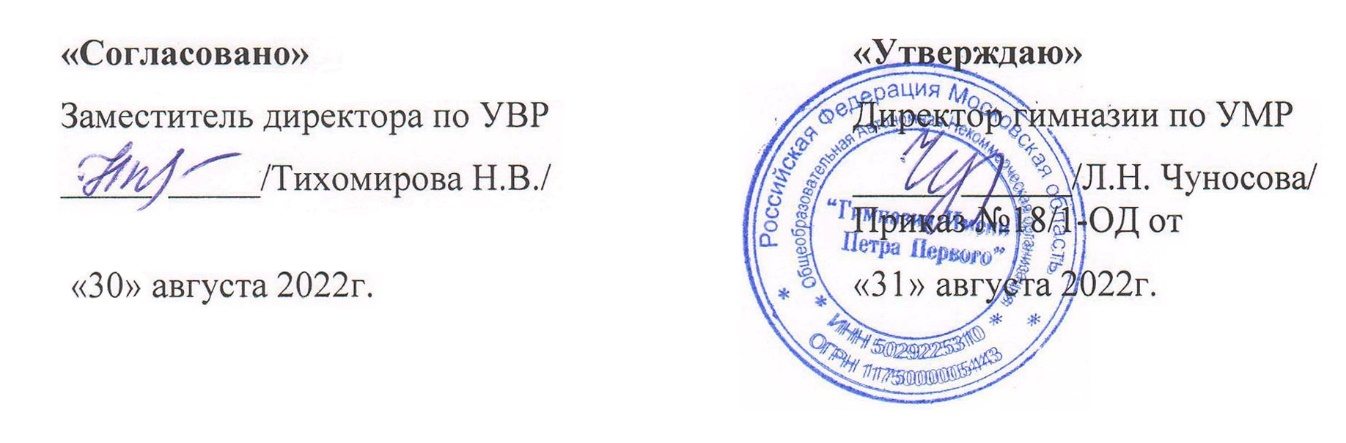 № п/пНаименование разделов и темВсего часовКоличество часовКоличество часовКоличество часовПланируемые результаты№ п/пНаименование разделов и темВсего часовРазвитие речиВн/чтениеКонтр. работы1Сведения по теории и истории литературы.1 Формулирование  собственного отношения к произведениям русской литературы, их оценка.1.1Литература и её роль в духовной жизни человека1 Формулирование  собственного отношения к произведениям русской литературы, их оценка.2Древнерусская литература.3Воспринимать древнерусский текст в современном переводе и его фрагменты в оригинале, характеризовать героя древнерусской литературы, выявлять характерные для  произведений древнерусской литературы темы, образы и приёмы изображения человека.2.1« Слово о полку Игореве».3Воспринимать древнерусский текст в современном переводе и его фрагменты в оригинале, характеризовать героя древнерусской литературы, выявлять характерные для  произведений древнерусской литературы темы, образы и приёмы изображения человека.3Литература XVIII века. Классицизм.911понимание ключевых проблем изученных произведений литературы 18 века. Определение  в произведении элементов сюжета , композиции, изобразительно-выразительных средств языка, понимании их роли в раскрытии идейно-художественного содержания произведения.3.1М.В. Ломоносов 3понимание ключевых проблем изученных произведений литературы 18 века. Определение  в произведении элементов сюжета , композиции, изобразительно-выразительных средств языка, понимании их роли в раскрытии идейно-художественного содержания произведения.3.2Г.Р. Державин3понимание ключевых проблем изученных произведений литературы 18 века. Определение  в произведении элементов сюжета , композиции, изобразительно-выразительных средств языка, понимании их роли в раскрытии идейно-художественного содержания произведения.3.3Н.М. Карамзин 311понимание ключевых проблем изученных произведений литературы 18 века. Определение  в произведении элементов сюжета , композиции, изобразительно-выразительных средств языка, понимании их роли в раскрытии идейно-художественного содержания произведения.4Русская литература XIX века.5254совершенствование духовно-нравственных качеств, лично, воспитание чувства любви к многонациональному Отечеству, уважительного отношения к русской литературе. Умение понимать проблему, выдвигать гипотезу, структурировать материал, подбирать аргументы для подтверждения собственной позиции, выделять причинно-следственные связи в устных и письменных высказываниях, формулировать выводы.  Умение анализировать литературное произведение: определять его принадлежность к одному из литературных родов и жанров, понимать и формулировать тему, идею, нравственный пафос литературного произведения, характеризовать его героев, сопоставлять героев одного или нескольких произведений. Формулирование собственного отношения к произведениям русской литературы, их оценка, умение пересказывать прозаические произведения или их отрывки с использованием образных средств русского языка и цитат из текста, отвечать на вопросы по прочитанному тексту, создавать устные монологические высказывания разного типа, уметь вести диалог. Написание сочинений на темы, связанные с тематикой, проблематикой изученных произведений ,классные и домашние творческие работы.4.1Обзор литературы XIX века 1совершенствование духовно-нравственных качеств, лично, воспитание чувства любви к многонациональному Отечеству, уважительного отношения к русской литературе. Умение понимать проблему, выдвигать гипотезу, структурировать материал, подбирать аргументы для подтверждения собственной позиции, выделять причинно-следственные связи в устных и письменных высказываниях, формулировать выводы.  Умение анализировать литературное произведение: определять его принадлежность к одному из литературных родов и жанров, понимать и формулировать тему, идею, нравственный пафос литературного произведения, характеризовать его героев, сопоставлять героев одного или нескольких произведений. Формулирование собственного отношения к произведениям русской литературы, их оценка, умение пересказывать прозаические произведения или их отрывки с использованием образных средств русского языка и цитат из текста, отвечать на вопросы по прочитанному тексту, создавать устные монологические высказывания разного типа, уметь вести диалог. Написание сочинений на темы, связанные с тематикой, проблематикой изученных произведений ,классные и домашние творческие работы.В.А. Жуковский 2совершенствование духовно-нравственных качеств, лично, воспитание чувства любви к многонациональному Отечеству, уважительного отношения к русской литературе. Умение понимать проблему, выдвигать гипотезу, структурировать материал, подбирать аргументы для подтверждения собственной позиции, выделять причинно-следственные связи в устных и письменных высказываниях, формулировать выводы.  Умение анализировать литературное произведение: определять его принадлежность к одному из литературных родов и жанров, понимать и формулировать тему, идею, нравственный пафос литературного произведения, характеризовать его героев, сопоставлять героев одного или нескольких произведений. Формулирование собственного отношения к произведениям русской литературы, их оценка, умение пересказывать прозаические произведения или их отрывки с использованием образных средств русского языка и цитат из текста, отвечать на вопросы по прочитанному тексту, создавать устные монологические высказывания разного типа, уметь вести диалог. Написание сочинений на темы, связанные с тематикой, проблематикой изученных произведений ,классные и домашние творческие работы.4.2А.С. Грибоедов61совершенствование духовно-нравственных качеств, лично, воспитание чувства любви к многонациональному Отечеству, уважительного отношения к русской литературе. Умение понимать проблему, выдвигать гипотезу, структурировать материал, подбирать аргументы для подтверждения собственной позиции, выделять причинно-следственные связи в устных и письменных высказываниях, формулировать выводы.  Умение анализировать литературное произведение: определять его принадлежность к одному из литературных родов и жанров, понимать и формулировать тему, идею, нравственный пафос литературного произведения, характеризовать его героев, сопоставлять героев одного или нескольких произведений. Формулирование собственного отношения к произведениям русской литературы, их оценка, умение пересказывать прозаические произведения или их отрывки с использованием образных средств русского языка и цитат из текста, отвечать на вопросы по прочитанному тексту, создавать устные монологические высказывания разного типа, уметь вести диалог. Написание сочинений на темы, связанные с тематикой, проблематикой изученных произведений ,классные и домашние творческие работы.4.3А.С. Пушкин.1411совершенствование духовно-нравственных качеств, лично, воспитание чувства любви к многонациональному Отечеству, уважительного отношения к русской литературе. Умение понимать проблему, выдвигать гипотезу, структурировать материал, подбирать аргументы для подтверждения собственной позиции, выделять причинно-следственные связи в устных и письменных высказываниях, формулировать выводы.  Умение анализировать литературное произведение: определять его принадлежность к одному из литературных родов и жанров, понимать и формулировать тему, идею, нравственный пафос литературного произведения, характеризовать его героев, сопоставлять героев одного или нескольких произведений. Формулирование собственного отношения к произведениям русской литературы, их оценка, умение пересказывать прозаические произведения или их отрывки с использованием образных средств русского языка и цитат из текста, отвечать на вопросы по прочитанному тексту, создавать устные монологические высказывания разного типа, уметь вести диалог. Написание сочинений на темы, связанные с тематикой, проблематикой изученных произведений ,классные и домашние творческие работы.4.4М.Ю. Лермонтов.1211совершенствование духовно-нравственных качеств, лично, воспитание чувства любви к многонациональному Отечеству, уважительного отношения к русской литературе. Умение понимать проблему, выдвигать гипотезу, структурировать материал, подбирать аргументы для подтверждения собственной позиции, выделять причинно-следственные связи в устных и письменных высказываниях, формулировать выводы.  Умение анализировать литературное произведение: определять его принадлежность к одному из литературных родов и жанров, понимать и формулировать тему, идею, нравственный пафос литературного произведения, характеризовать его героев, сопоставлять героев одного или нескольких произведений. Формулирование собственного отношения к произведениям русской литературы, их оценка, умение пересказывать прозаические произведения или их отрывки с использованием образных средств русского языка и цитат из текста, отвечать на вопросы по прочитанному тексту, создавать устные монологические высказывания разного типа, уметь вести диалог. Написание сочинений на темы, связанные с тематикой, проблематикой изученных произведений ,классные и домашние творческие работы.4.5Н.В. Гоголь.711совершенствование духовно-нравственных качеств, лично, воспитание чувства любви к многонациональному Отечеству, уважительного отношения к русской литературе. Умение понимать проблему, выдвигать гипотезу, структурировать материал, подбирать аргументы для подтверждения собственной позиции, выделять причинно-следственные связи в устных и письменных высказываниях, формулировать выводы.  Умение анализировать литературное произведение: определять его принадлежность к одному из литературных родов и жанров, понимать и формулировать тему, идею, нравственный пафос литературного произведения, характеризовать его героев, сопоставлять героев одного или нескольких произведений. Формулирование собственного отношения к произведениям русской литературы, их оценка, умение пересказывать прозаические произведения или их отрывки с использованием образных средств русского языка и цитат из текста, отвечать на вопросы по прочитанному тексту, создавать устные монологические высказывания разного типа, уметь вести диалог. Написание сочинений на темы, связанные с тематикой, проблематикой изученных произведений ,классные и домашние творческие работы.4.6А.Н. Островский.311совершенствование духовно-нравственных качеств, лично, воспитание чувства любви к многонациональному Отечеству, уважительного отношения к русской литературе. Умение понимать проблему, выдвигать гипотезу, структурировать материал, подбирать аргументы для подтверждения собственной позиции, выделять причинно-следственные связи в устных и письменных высказываниях, формулировать выводы.  Умение анализировать литературное произведение: определять его принадлежность к одному из литературных родов и жанров, понимать и формулировать тему, идею, нравственный пафос литературного произведения, характеризовать его героев, сопоставлять героев одного или нескольких произведений. Формулирование собственного отношения к произведениям русской литературы, их оценка, умение пересказывать прозаические произведения или их отрывки с использованием образных средств русского языка и цитат из текста, отвечать на вопросы по прочитанному тексту, создавать устные монологические высказывания разного типа, уметь вести диалог. Написание сочинений на темы, связанные с тематикой, проблематикой изученных произведений ,классные и домашние творческие работы.4.7Ф.М. Достоевский.3совершенствование духовно-нравственных качеств, лично, воспитание чувства любви к многонациональному Отечеству, уважительного отношения к русской литературе. Умение понимать проблему, выдвигать гипотезу, структурировать материал, подбирать аргументы для подтверждения собственной позиции, выделять причинно-следственные связи в устных и письменных высказываниях, формулировать выводы.  Умение анализировать литературное произведение: определять его принадлежность к одному из литературных родов и жанров, понимать и формулировать тему, идею, нравственный пафос литературного произведения, характеризовать его героев, сопоставлять героев одного или нескольких произведений. Формулирование собственного отношения к произведениям русской литературы, их оценка, умение пересказывать прозаические произведения или их отрывки с использованием образных средств русского языка и цитат из текста, отвечать на вопросы по прочитанному тексту, создавать устные монологические высказывания разного типа, уметь вести диалог. Написание сочинений на темы, связанные с тематикой, проблематикой изученных произведений ,классные и домашние творческие работы.4.8Л.Н. Толстой.1совершенствование духовно-нравственных качеств, лично, воспитание чувства любви к многонациональному Отечеству, уважительного отношения к русской литературе. Умение понимать проблему, выдвигать гипотезу, структурировать материал, подбирать аргументы для подтверждения собственной позиции, выделять причинно-следственные связи в устных и письменных высказываниях, формулировать выводы.  Умение анализировать литературное произведение: определять его принадлежность к одному из литературных родов и жанров, понимать и формулировать тему, идею, нравственный пафос литературного произведения, характеризовать его героев, сопоставлять героев одного или нескольких произведений. Формулирование собственного отношения к произведениям русской литературы, их оценка, умение пересказывать прозаические произведения или их отрывки с использованием образных средств русского языка и цитат из текста, отвечать на вопросы по прочитанному тексту, создавать устные монологические высказывания разного типа, уметь вести диалог. Написание сочинений на темы, связанные с тематикой, проблематикой изученных произведений ,классные и домашние творческие работы.4.9А.П. Чехов.2совершенствование духовно-нравственных качеств, лично, воспитание чувства любви к многонациональному Отечеству, уважительного отношения к русской литературе. Умение понимать проблему, выдвигать гипотезу, структурировать материал, подбирать аргументы для подтверждения собственной позиции, выделять причинно-следственные связи в устных и письменных высказываниях, формулировать выводы.  Умение анализировать литературное произведение: определять его принадлежность к одному из литературных родов и жанров, понимать и формулировать тему, идею, нравственный пафос литературного произведения, характеризовать его героев, сопоставлять героев одного или нескольких произведений. Формулирование собственного отношения к произведениям русской литературы, их оценка, умение пересказывать прозаические произведения или их отрывки с использованием образных средств русского языка и цитат из текста, отвечать на вопросы по прочитанному тексту, создавать устные монологические высказывания разного типа, уметь вести диалог. Написание сочинений на темы, связанные с тематикой, проблематикой изученных произведений ,классные и домашние творческие работы.4.10Ф.И. Тютчев. А.А. Фет. Н.А. Некрасов.1совершенствование духовно-нравственных качеств, лично, воспитание чувства любви к многонациональному Отечеству, уважительного отношения к русской литературе. Умение понимать проблему, выдвигать гипотезу, структурировать материал, подбирать аргументы для подтверждения собственной позиции, выделять причинно-следственные связи в устных и письменных высказываниях, формулировать выводы.  Умение анализировать литературное произведение: определять его принадлежность к одному из литературных родов и жанров, понимать и формулировать тему, идею, нравственный пафос литературного произведения, характеризовать его героев, сопоставлять героев одного или нескольких произведений. Формулирование собственного отношения к произведениям русской литературы, их оценка, умение пересказывать прозаические произведения или их отрывки с использованием образных средств русского языка и цитат из текста, отвечать на вопросы по прочитанному тексту, создавать устные монологические высказывания разного типа, уметь вести диалог. Написание сочинений на темы, связанные с тематикой, проблематикой изученных произведений ,классные и домашние творческие работы.5Русская литература XX века.28231совершенствование духовно-нравственных качеств личности. Умение самостоятельно организовывать собственную деятельность, оценивать её, определять сферу своих интересов, умение работать с разными источниками информации, находить её, анализировать, использовать в самостоятельной работе.                     Понимание ключевых проблем изученных произведений, умение анализировать, понимать и формулировать тему, идею, характеризовать героев, сопоставлять их. Понимание авторской позиции и своё отношение к ней. Восприятие на слух литературных произведений разных жанров, осмысленное чтение и адекватное восприятие. Владение элементарной литературоведческой терминологией при анализе литературного произведения. Формулирование собственного отношения к произведениям русской литературы, их оценка. Написание сочинений на темы , связанные с тематикой  изученных произведений, классные и домашние творческие работы5.1Русская литература XX века: многообразие жанров и направлений.1совершенствование духовно-нравственных качеств личности. Умение самостоятельно организовывать собственную деятельность, оценивать её, определять сферу своих интересов, умение работать с разными источниками информации, находить её, анализировать, использовать в самостоятельной работе.                     Понимание ключевых проблем изученных произведений, умение анализировать, понимать и формулировать тему, идею, характеризовать героев, сопоставлять их. Понимание авторской позиции и своё отношение к ней. Восприятие на слух литературных произведений разных жанров, осмысленное чтение и адекватное восприятие. Владение элементарной литературоведческой терминологией при анализе литературного произведения. Формулирование собственного отношения к произведениям русской литературы, их оценка. Написание сочинений на темы , связанные с тематикой  изученных произведений, классные и домашние творческие работы5.2И.А. Бунин 21совершенствование духовно-нравственных качеств личности. Умение самостоятельно организовывать собственную деятельность, оценивать её, определять сферу своих интересов, умение работать с разными источниками информации, находить её, анализировать, использовать в самостоятельной работе.                     Понимание ключевых проблем изученных произведений, умение анализировать, понимать и формулировать тему, идею, характеризовать героев, сопоставлять их. Понимание авторской позиции и своё отношение к ней. Восприятие на слух литературных произведений разных жанров, осмысленное чтение и адекватное восприятие. Владение элементарной литературоведческой терминологией при анализе литературного произведения. Формулирование собственного отношения к произведениям русской литературы, их оценка. Написание сочинений на темы , связанные с тематикой  изученных произведений, классные и домашние творческие работы5.3М.А. Булгаков411совершенствование духовно-нравственных качеств личности. Умение самостоятельно организовывать собственную деятельность, оценивать её, определять сферу своих интересов, умение работать с разными источниками информации, находить её, анализировать, использовать в самостоятельной работе.                     Понимание ключевых проблем изученных произведений, умение анализировать, понимать и формулировать тему, идею, характеризовать героев, сопоставлять их. Понимание авторской позиции и своё отношение к ней. Восприятие на слух литературных произведений разных жанров, осмысленное чтение и адекватное восприятие. Владение элементарной литературоведческой терминологией при анализе литературного произведения. Формулирование собственного отношения к произведениям русской литературы, их оценка. Написание сочинений на темы , связанные с тематикой  изученных произведений, классные и домашние творческие работы5.4М.А. Шолохов2совершенствование духовно-нравственных качеств личности. Умение самостоятельно организовывать собственную деятельность, оценивать её, определять сферу своих интересов, умение работать с разными источниками информации, находить её, анализировать, использовать в самостоятельной работе.                     Понимание ключевых проблем изученных произведений, умение анализировать, понимать и формулировать тему, идею, характеризовать героев, сопоставлять их. Понимание авторской позиции и своё отношение к ней. Восприятие на слух литературных произведений разных жанров, осмысленное чтение и адекватное восприятие. Владение элементарной литературоведческой терминологией при анализе литературного произведения. Формулирование собственного отношения к произведениям русской литературы, их оценка. Написание сочинений на темы , связанные с тематикой  изученных произведений, классные и домашние творческие работы5.5А.И. Солженицын.  211совершенствование духовно-нравственных качеств личности. Умение самостоятельно организовывать собственную деятельность, оценивать её, определять сферу своих интересов, умение работать с разными источниками информации, находить её, анализировать, использовать в самостоятельной работе.                     Понимание ключевых проблем изученных произведений, умение анализировать, понимать и формулировать тему, идею, характеризовать героев, сопоставлять их. Понимание авторской позиции и своё отношение к ней. Восприятие на слух литературных произведений разных жанров, осмысленное чтение и адекватное восприятие. Владение элементарной литературоведческой терминологией при анализе литературного произведения. Формулирование собственного отношения к произведениям русской литературы, их оценка. Написание сочинений на темы , связанные с тематикой  изученных произведений, классные и домашние творческие работы5.6Русская поэзия XX века.171Знакомство с модернистскими течениями в русской поэзии начала XX века, уметь определять основные темы и образы русской поэзии ( человек и природа, родина, любовь, назначение поэта), готовить исследование особенностей одного из программных поэтов , готовить устные и письменные сообщения об одном из модернистских течений , проводить индивидуальную работу по подготовке рефератов и докладов по проблемам русской литературы.6Зарубежная литература.71Понимание ключевых проблем изученных произведений зарубежной 6.1Катулл.1литературы, умение анализировать литературное произведение: понимать и формулировать тему, идею, характеризовать героев, сопоставлять героев. Умение пересказывать прозаические произведения с использованием образных средств и цитат из текста, уметь вести диалог.6.2Данте Алигъери.2литературы, умение анализировать литературное произведение: понимать и формулировать тему, идею, характеризовать героев, сопоставлять героев. Умение пересказывать прозаические произведения с использованием образных средств и цитат из текста, уметь вести диалог.6.3У.Шекспир.2литературы, умение анализировать литературное произведение: понимать и формулировать тему, идею, характеризовать героев, сопоставлять героев. Умение пересказывать прозаические произведения с использованием образных средств и цитат из текста, уметь вести диалог.6.4И.-В. Гёте.  21литературы, умение анализировать литературное произведение: понимать и формулировать тему, идею, характеризовать героев, сопоставлять героев. Умение пересказывать прозаические произведения с использованием образных средств и цитат из текста, уметь вести диалог.7Повторение.2литературы, умение анализировать литературное произведение: понимать и формулировать тему, идею, характеризовать героев, сопоставлять героев. Умение пересказывать прозаические произведения с использованием образных средств и цитат из текста, уметь вести диалог.7.1Нравственные уроки русской литературы.2литературы, умение анализировать литературное произведение: понимать и формулировать тему, идею, характеризовать героев, сопоставлять героев. Умение пересказывать прозаические произведения с использованием образных средств и цитат из текста, уметь вести диалог.Итого:102756№ п/пДата проведенияДата проведенияТема урока№ п/ппо планупо фактуТема урока1Литература как искусство слова и ее роль в духовной жизни человека. 2Самобытный характер древнерусской литературы. «Слово о полку Игореве» - величайший памятник древнерусской литературы.3Русская история в «Слове…»4.Р.Р.Художественные особенности «Слова…». Подготовка к домашнему сочинению.5.Классицизм в русском и мировом искусстве. 6.М.В.Ломоносов – поэт, ученый, гражданин. Ода «Вечернее размышление…». 7Прославление Родины, науки и просвещения в произведениях М.В.Ломоносова.8Тема поэта и поэзии в лирике Державина.9. Вн..чт. Изображение российской действительности, «страданий человечества» в «Путешествии из Петербурга в Москву».10.Сентиментализм. Повесть Н.М.Карамзина «Бедная Лиза» - начало русской прозы. 11.«Бедная Лиза» Н.М. Карамзина как образец русского сентиментализма.12.Р.Р.Подготовка к сочинению «Литература XVIII века в восприятии современного читателя» (на примере одного-двух произведений).13.Общая характеристика русской и мировой литературы XIX века. Понятие о романтизме и реализме. Романтическая лирика начала века (К.Н.Батюшков, Н.М.Языков, Е.А.Баратынский, К.Ф.Рылеев, Д.В.Давыдов, П.А.Вяземский).14.Романтическая лирика начала XIX века. «Его стихов пленительная сладость…» В.А.Жуковский. 15.Нравственный мир героини баллады В.А.Жуковского «Светлана». 16.А.С.Грибоедов: личность и судьба драматурга.17.Знакомство  с  героями  комедии   «Горе  от  ума».Анализ  первого  действия.18.Фамусовская Москва в комедии «Горе от ума». Анализ второго действия.19.Проблема ума и безумия в комедии А.С. Грибоедова «Горе от ума». Анализ третьего и четвертого действий.20.Язык комедии А.С.Грибоедова «Горе от ума». 21.Комедия «Горе от ума» в оценке критики. Подготовка к домашнему сочинению по комедии «Горе от ума».22.А.С.Пушкин: жизнь и творчество. Дружба и друзья в творчестве А.С.Пушкина23.Лирика петербургского периода. Проблема свободы, служения Родине в лирике Пушкина. 24.Любовь как гармония душ в любовной лирике А.С.Пушкина. 25.Тема поэта и поэзии в лирике А.С.Пушкина.                26.Раздумья о смысле жизни, о поэзии. «Бесы». Обучение анализу одного стихотворения.27.Контрольная работа по романтической лирике начала XIX века, лирике А.С.Пушкина.28.Вн.чт. А.С.Пушкин. «Цыганы» как романтическая поэма. Герои поэмы. Противоречие двух миров: цивилизованного и естественного. Индивидуалистический характер Алеко29.«Даль свободного романа» (История создания романа А.С.Пушкина «Евгений Онегин»). Онегинская строфа.30.«Они сошлись. Вода и камень…». Трагические итоги жизненного пути (Онегин и Ленский).31.«Татьяна, милая Татьяна!» Татьяна Ларина – нравственный идеал Пушкина. Татьяна и Ольга.32-33«А счастье было так возможно…» Эволюция взаимоотношений Татьяны и Онегина.34.«Там некогда гулял и я…» Автор как идейно-композиционный центр романа.35. «Евгений Онегин» как энциклопедия русской жизни. 36.Р.Р.«Здесь его чувства, понятия, идеалы…» Пушкинский роман в зеркале критики. Подготовка к сочинению по роману А.Пушкина «Евгений Онегин».37.Вн.чт. Проблема «гения и злодейства» в трагедии А.С.Пушкина «Моцарт и Сальери».38.М.Ю.Лермонтов. Хронология жизни и творчества. Многообразие тем, жанров, мотивов лирики поэта («Парус», «И скучно и грустно…»).39.Любовь как страсть, приносящая страдания, в лирике М.Ю.Лермонтова («Нет, не тебя так пылко я люблю», «Нищий»). Адресаты любовной лирики.40.Образ поэта-пророка в лирике поэта. («Смерть поэта», «Пророк», «Поэт», «Я жить хочу…», «Нет, я не Байрон, я другой…»).41. Тема родины в лирике М.Ю.Лермонтова. Эпоха безвременья («Дума», Предсказание», «Родина»). 42.«Герой нашего времени» - первый психологический роман в русской литературе.43.Печорин как представитель «портрета поколения». Загадки образа Печорина в главах «Бэла» и «Максим Максимыч».44.«Журнал Печорина» как средство самораскрытия его характера («Тамань», «Княжна Мери»,  «Фаталист»).45.Печорин в системе мужских образов романа. Дружба в жизни Печорина.46-47.Печорин в системе женских образов романа. Любовь в жизни Печорина.48«Душа Печорина не каменистая почва…».49.Споры о романтизме и реализме романа «Герой нашего времени». 50.Контрольная работа по творчеству М.Ю.Лермонтова.51.«Хочется… показать хотя с одного боку всю Русь…» Слово о Н.В.Гоголе. Замысел «Мертвых душ».52.«Эти ничтожные люди». Образы помещиков в «Мертвых душах» (Манилов, Коробочка).53«Эти ничтожные люди». Образы помещиков в «Мертвых душах» (Ноздрев, Собакевич, Плюшкин).54.«Мертвая жизнь». Образ города в поэме «Мертвые души».55Чичиков как новый герой эпохи и как антигерой. 56.«Мертвые души» - поэма о величии России. Мертвые и живые души. 57.Р.Р.Поэма в оценке критики. Подготовка к сочинению.58.Вн.чт. Патриархальный мир   и угроза его распада в пьесе А.Н.Островского «Бедность не порок».59.А.Н.Островский. Любовь в патриархальном мире и её влияние на героев пьесы «Бедность не порок».60.Ф.М.Достоевский: страницы жизни и творчества. Повесть «Белые ночи».61.Ф.М.Достоевский. Тип петербургского мечтателя в повести «Белые ночи». 62Роль истории Настеньки в повести «Белые ночи».63.Вн.чт. Формирование личности героя повести, его духовный конфликт с окружающей средой в повести Л.Н.Толстого «Юность». 64.Тема одиночества человека в мире в рассказе А.П.Чехова «Тоска».65.Вн.чт. Эволюция образа главного героя в рассказе А.П.Чехова «Смерть чиновника».66.Р.Р. Подготовка к сочинению-ответу на проблемный вопрос «В чем особенности изображения внутреннего мира героев русской литературы XIX века».67.Русская литература XX века: разнообразие жанров и направлений. История любви Надежды и Николая Алексеевича в рассказе И.А.Бунина «Темные аллеи».68.Поэзия и проза русской усадьбы в рассказе «Темные аллеи».69.Русская поэзия Серебряного века. Высокие идеалы и предчувствие перемен в лирике А.А.Блока.70.Тема Родины в лирике С.А.Есенина. 71.Размышления о жизни, любви, природе, предназначении человека в лирике С.Есенина. 72.Слово о поэте. В.В.Маяковский. Новаторство поэта. «Послушайте», «А вы могли бы?»73.В.В.Маяковский. Самоотверженность любовного чувства. «Люблю», «Прощанье». Словотворчество.74.М.А.Булгаков «Собачье сердце» как социально-философская сатира на современное общество.75.Поэтика повести, гуманистическая позиция автора. Художественная условность, фантастика, сатира, гротеск и их художественная роль в повести.76.М.И.Цветаева. Слово о поэте. Слово о поэзии, любви и жизни («Идёшь, на меня похожий…», «Бабушке», «Мне нравится…»).77.М.И.Цветаева. стихи о поэзии и о России («Стихи Блоку», «Стихи о Москве», «Родина»).78.А. А. Ахматова. Слово о поэте. Трагические интонации в любовной лирике. Стихи из книг «Чётки», «Белая стая», «Подорожник», «Anno Domini».79.Стихи А. А. Ахматовой о поэте и поэзии. Особенности поэтики. Стихи из книг «Тростник», «Ветер войны».80.Тема гармонии человека с природой, любви и смерти в лирике Н.А.Заболоцкого.81Н.А.Заболоцкий. Стихотворения «О красоте человеческих лиц», «Завещание». Философская глубина обобщения поэта- мыслителя.82.Судьба человека и судьба Родины в рассказе М.А.Шолохова.83.Автор и рассказчик в рассказе «Судьба человека».84.Вечность и современность в стихах Б.Л.Пастернака о любви и природе.85.Приобщение вечных тем к современности в лирике Б.Л.Пастернака. Стихотворения «Во всем мне хочется дойти…», «Быть знаменитым некрасиво».86.Раздумья о Родине в лирике А.Т.Твардовского.87.А. Т. Твардовский. «Я убит подо Ржевом». Проблемы и интонации стихов о войне.88.Картины послевоенной деревни в рассказе А.И.Солженицына «Матренин двор».89.Образ праведницы в рассказе «Матренин двор». 90.Вн. чт. Рассказы Ф.Абрамова («Пелагея», «Алька») или повесть В.Г.Распутина «Женский разговор».91.Песни и романсы на стихи русских поэтов XIX-XX веков.92.Зачетное занятие по русской лирике XX века.93.Чувства и разум в любовной лирике Катулла.94.Античная лирика. Гораций «К Мельпомене».95. «Божественная комедия» Данте Алигьери.96.Гуманизм эпохи Возрождения. Одиночество Гамлета в его конфликте с реальным миром в трагедии У.Шекспира.97Трагизм любви Гамлета и Офелии. 98.Трагедия И.В.Гете «Фауст».99.Поиски справедливости и смысла жизни в философской трагедии И.В.Гете «Фауст».100-101Выявление уровня литературного развития учащихся.102Подведение итогов года. Литература для чтения летом.